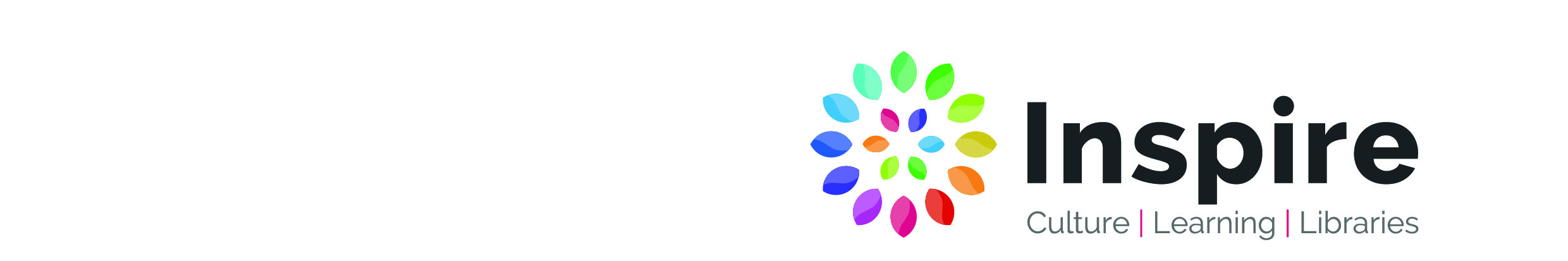 2021West Mobile Route 9Cossall – AwsworthThe Mobile Library will be visiting on the following dates:One visit only Tuesday 06th July all other visits FridaysFridays15thJan       09th April      06th Jul      24th Sept       17th Dec12th Feb      07th May       30th Jul      22nd Oct        14th Jan 202212th Mar      04th Jun       27th Aug     1 9th NovFor information about requested titles or particular items of stock, please contact: Kirkby Library Tel No:   01623 753 236E-mail Kirkby.library@inspireculture.org.uk 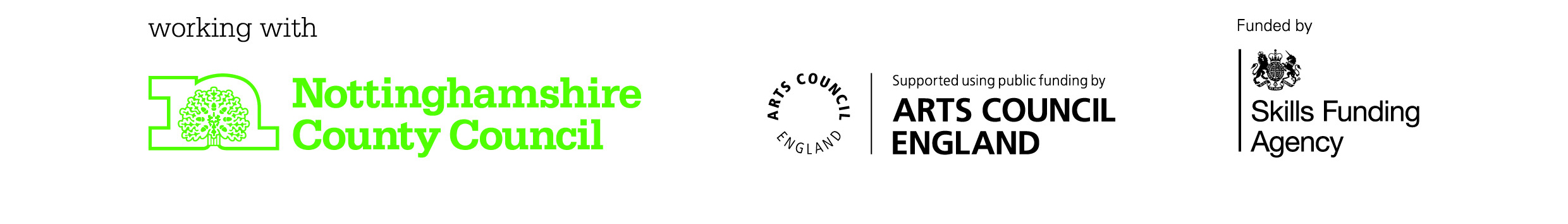 Stop NoLocationStop NameArriveDepart1MoorgreenMoorgreen, No. 1149.309.452NewthorpeNorth Street No.049.5010.253NewthorpeBaker Road, No. 6810.3010.454AwsworthDouglas Avenue10.5011.105BabbingtonBabbington Village park next No. 311.2011.506CossallChurch Lane, No. 9612.0012.157CossallWhite House, Robinetts Lane12.2012.358CossallAwsworth Lane, Lay-by opposite No. 1012.4012.559CossallThe Glebe13.3013.4510AwsworthPark Hill/Park Avenue13.5514.1511AwsworthSycamore Road next to No. 1914.2014.3512AwsworthWordsworth Road, Lawrence Avenue14.4014.5513AwsworthHawthorn Rise No. 2615.0015.2014WatnallTrough Road, No. 5015.2516.05